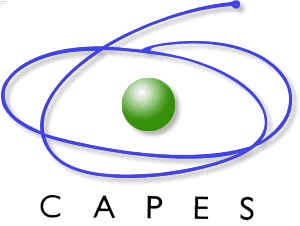 DIRETORIA DE EDUCAÇÃO BÁSICA PRESENCIAL - DEBPROGRAMA INSTITUCIONAL DE BOLSA DE INICIAÇÃO A DOCÊNCIA – PIBIDFORMULÁRIO PARA INCLUSÃO DE BOLSISTAIFES:  Universidade Federal de ViçosaNOME: Eduardo França CastroCPF (1):                                         DATA DE NASCIMENTO:  26  /08 /19DATA DE INGRESSO NO CURSO DE GRADUAÇÃO:   (mês)  / (ano)NÍVEL DA BOLSA      (  )  GRADUAÇÃO                                       (  )   SUPERVISÃO                                       ( X )   COORDENAÇÃODADOS BANCÁRIOS:  BANCO(2): SICOOB – UFVCredi 	                                          Nº do BANCO:                                          AGÊNCIA:                                          CONTA CORRENTE Nº:                                          (não pode ser conta conjunta ou conta poupança)	SUB PROJETO –  (Área): Ciências Biológicas – Campus UFV FlorestalDATA DE INCLUSÃO NO PROGRAMA PIBID:       Em  01  / 03   / 2014           .NOME DO BOLSISTA SUBSTITUÍDO: Em       /           / _________________________________(Coordenador Institucional PIBID/IPES)(1)  Anexar comprovante de situação cadastral do CPF que pode ser obtido no sítio:        http://www.receita.fazenda.gov.br/Aplicacoes/ATCTA/cpf/ConsultaPublica.asp	(2) Anexar comprovante dos dados bancários – cópia de extrato de conta corrente ou de cheque.